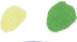 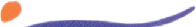 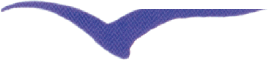 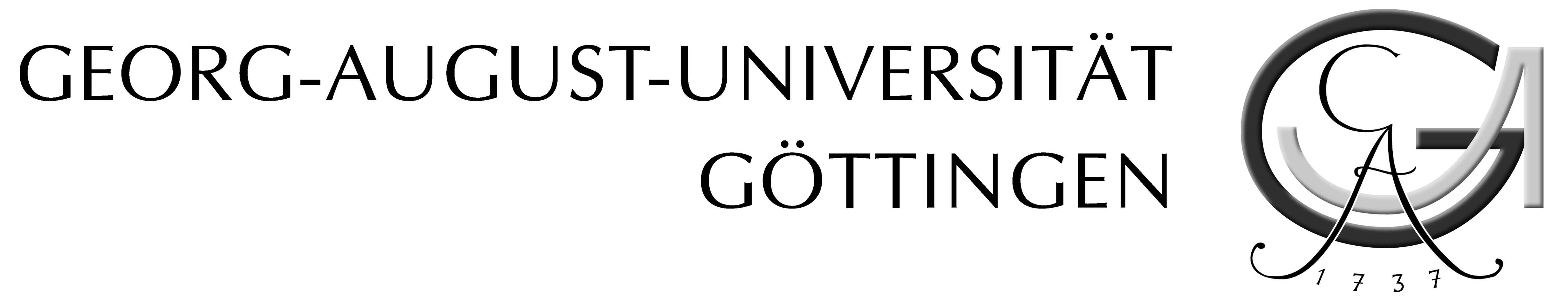 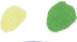 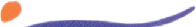 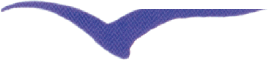 Tentative ERASMUS         Student Application Form (for internal S|E|P use only)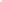 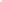 This filled-in form must be handed in by the 31st January (Joe Pfändner’s pigeon hole at the SEP Bibliotheksaufsicht.I Personal DataName:Matriculation number:Date of birth:Male/female/diverse (Please underline.)Citizenship:Current address	Street #:	Place:	Phone:	e-mail:Permanent Address:	Street #:	Place:	Phone:II Please answer the following questions to the best of your knowledge.What is your course of studies (BA/MA; Lehramt, Wirtschaftspädagogik, Engl. Phil./nicht lehramtsbezogen, other) and what is your second major?What semester are you currently in?Are you applying parallel for an alternative placement (PAD, Amity, Tuition Waiver, other) or do you intend to do so? If yes, which?The following Erasmus universities are currently is the S|E|P’s portfolio (as of 2019). Please name your first, second, and third choice:Reading, UKRoyal Holloway, UKCork, IrelandMaynooth, IrelandLisbon, PortugalWarsaw, PolandDate:___________                    Student Signature:_____________________